FAQ [output O1-E-1.8, en, license CC BY 4.0, 21 June 2018]Second TitleBelonging to: The other day in the cafeteria - rumours about plagiarismDate: 2018-06-21Information about the use of this material: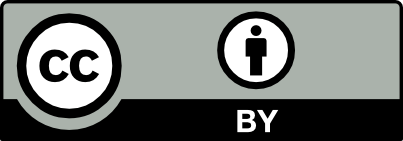 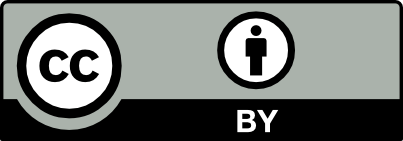 This work is licensed under a Creative Commons Attribution 4.0 International Licence.You are free to share, copy and redistribute the material in any medium or format. You are free to adapt, remix, transform, and build upon the material for any purpose. You must give appropriate credit, provide a link to the license, and indicate if changes were made. You may do so in any reasonable manner, but not in any way that suggests the licensor endorses you or your use.Additional information about CC licensing: https://creativecommons.org/licenses/by/4.0citation:[author] Project Refairence[title] The other day in the cafeteria - rumours about plagiarism[date] 2018-06-21[source] http://www.academicintegrity.eu/wp/all-materials[access date]The other day in the cafeteria - rumours about plagiarismIn order to inform and educate students (and staff), we have collected these common rumours, myths/questions and drafted possible answers. We react to them in a FAQ-like scheme.I’ve heard……that it is possible to engage in plagiarism unintentionally.Yes, that can happen.But even accidentally plagiarism will be sanctioned according to the university regulations, regardless of whether the act of plagiarism or the intertextual mistake occurred on purpose, out of negligence, or involuntarily. A useful tip: Make sure you save earlier versions of your assignment so you can document your working process if problems arise.It is easy to get confused when you are dealing with a large number of sources and a complex topic. As a result, arguments and ideas you have been using often become difficult or impossible to trace back to their original sources. To avoid this kind of confusion, it might be helpful to review your working habits. You could start using reference management software or practice other techniques for storing contents and material in a way that allows you to find them again and reconstruct the sources they came from.Students often express the concern that as a result of focusing intensely on a topic over a long period of time, certain formulations they have encountered in literature will become so familiar they mistake them for their own. But in this case, too, careful documentation of the sources and good working habits can limit the likelihood of this happening and help avoid involuntary plagiarism.One little mistake will not be used against you. It would be suspicious, however, if these ‘little’ mistakes occurred again and again, over several pages…